 Information about usWe are a mixed comprehensive, 11-18, school situated in the heart of Lewisham.We are proud to be a diverse school which serves its local community.We have undergone challenge in the past couple of years but are on an exciting journey of school improvement with United Learning and a committed team of staff, students and parents. We are seeking staff who are driven and ambitious to see Sedgehill School become the school it deserves to be.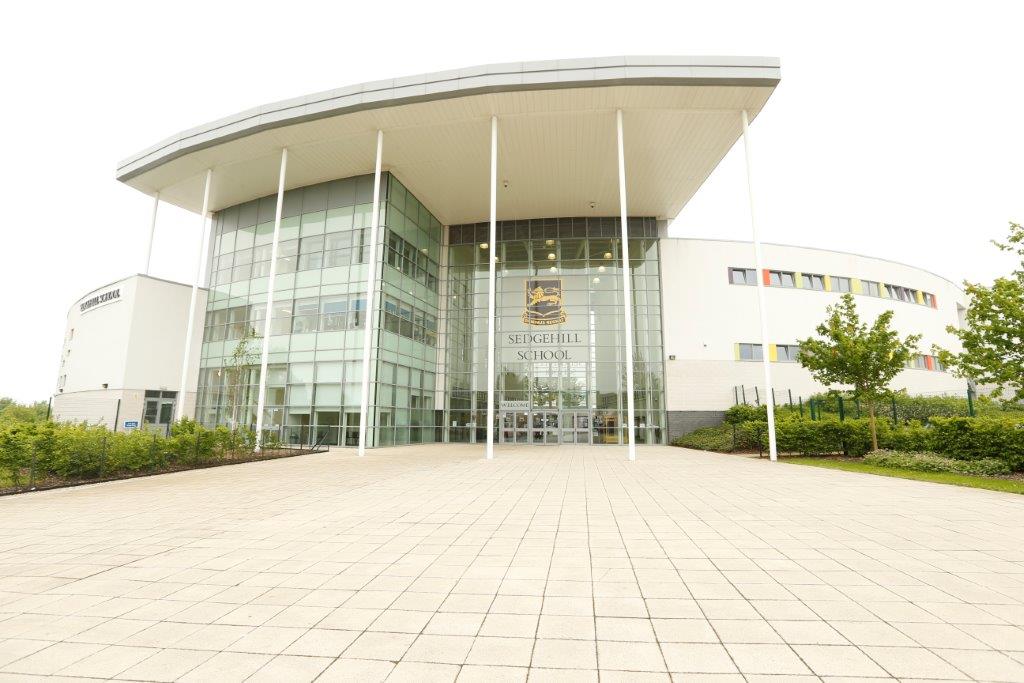 